ОБЩИНСКИ СЪВЕТ – ДУЛОВО, ОБЛ. СИЛИСТРА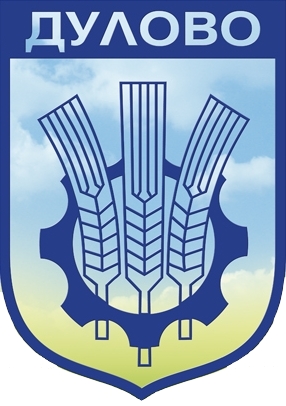 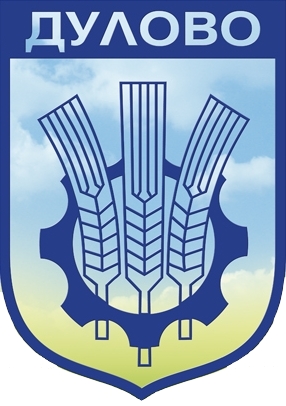 –––––––––––––––––––––––––––––––––––––––––––––––––––––––––––––––––ул. “Васил Левски” № 18                                     тел.: (0864) 2 31 00 ; Факс:(0864) 2 30 207650  Дулово				                 	       e-mail: obs_dulovo@abv.bg      Р Е Ш Е Н И Е   № 327          от  26.10.2021 година за предоставяне на временен безлихвен заем от бюджета на община Дулово  за нуждите на проект „Патронажна грижа+ в община Дулово“На основание чл.21, ал.1 т. 10 от  Закона за местното самоуправление и местната администрация, чл. 104, ал. 1, т.5 от Закона за публичните финанси,  Общински съвет – ДуловоРЕШИ:Дава съгласие за предоставяне на временен безлихвен заем в размер на 63 613.00 /шестдесет и три хиляди шестстотин и тринадесет/лева от бюджета за 2021г. на община Дулово за нуждите на проект № BG05M9OP001-6.002-0169 „Патронажна грижа+ в община Дулово“, със срок на възстановяване до 01.10.2022 година.С оглед качествено, ефективно и своевременно предоставяне на услугите по проекта, както и осигуряване на непрекъснатост в изпълнението на включените в него дейности, на основание чл.60, ал.1 от АПК допуска предварително изпълнение на решението от деня на приемането му.Решението е прието на заседание на Общински съвет-Дулово, проведено на 26.10.2021 година, Протокол № 27,  т.1.1. от дневния ред, по Доклад   № 367/14.10.2021г. и е подпечатано с официалния печат на Общински съвет-Дулово.за Председател на Общински съвет-Дулово:            …………/п/…………….. съгл.чл.15, ал.2 от ПОДОСНКВОА          /Джюнеид Вахид/ ОБЩИНСКИ СЪВЕТ – ДУЛОВО, ОБЛ. СИЛИСТРА–––––––––––––––––––––––––––––––––––––––––––––––––––––––––––––––––ул. “Васил Левски” № 18                                     тел.: (0864) 2 31 00 ; Факс:(0864) 2 30 207650  Дулово				                 	       e-mail: obs_dulovo@abv.bg      Р Е Ш Е Н И Е   № 328          от  26.10.2021 година за предоставяне на временен безлихвен заем от бюджета на община Дулово  за нуждите на проект „Нова възможност за младежка заетост“На основание чл.21, ал.1 т. 10 от  Закона за местното самоуправление и местната администрация, чл. 104, ал. 1, т.5 от Закона за публичните финанси,  Общински съвет – ДуловоРЕШИ:Дава съгласие за предоставяне на временен безлихвен заем в размер на 19 000.00 /деветнадесет хиляди/лева от бюджета за 2021г. на община Дулово за нуждите на проект 2014BG05M90PО01-1.2014.001-С0005 „НОВА ВЪЗМОЖНОСТ ЗА МЛАДЕЖКА ЗАЕТОСТ“ по ОП „РЧР“, съфинансирана от Европейския съюз чрез Европейски социален фонд и Инициативата за младежка заетост, със срок на възстановяване до 31.05.2022 година.С оглед качествено, ефективно и своевременно предоставяне на услугите по проекта, както и осигуряване на непрекъснатост в изпълнението на включените в него дейности, на основание чл.60, ал.1 от АПК допуска предварително изпълнение на решението от деня на приемането му.Решението е прието на заседание на Общински съвет-Дулово, проведено на 26.10.2021 година, Протокол № 27,  т.1.2. от дневния ред, по Доклад   № 369/14.10.2021г. и е подпечатано с официалния печат на Общински съвет-Дулово.за Председател на Общински съвет-Дулово:            ………/п/……………….. съгл.чл.15, ал.2 от ПОДОСНКВОА          /Джюнеид Вахид/ ОБЩИНСКИ СЪВЕТ – ДУЛОВО, ОБЛ. СИЛИСТРА–––––––––––––––––––––––––––––––––––––––––––––––––––––––––––––––––ул. “Васил Левски” № 18                                     тел.: (0864) 2 31 00 ; Факс:(0864) 2 30 207650  Дулово				                 	       e-mail: obs_dulovo@abv.bg      Р Е Ш Е Н И Е   № 329          от  26.10.2021 година за разпореждане с имот - частна общинска собственост  порегулационния план на село ОвенНа основание чл. 21, ал.1 т.8 от ЗМСМА, чл.35, ал.1 от ЗОС и чл.29, ал.1 от Наредба № 2 за реда на придобиване, управление и разпореждане с общинското имущество, Общински съвет – ДуловоРЕШИ:Дава съгласие да се извърши продажба чрез публичен явен търг на недвижим имот 	УПИ VII-330, кв.19 по плана за регулация на село Овен, с площ от 916 кв.м., незастроен, с граници на имота – УПИ VI-330, УПИ XI, УПИ VII и улица, описан в АЧОС №1214/24.08.2010г., при пазарна цена в размер на 3 634,50 лв. /три хиляди шестстотин тридесет и четири лева и петдесет стотинки/ без ДДС, стъпка за наддаване 363,45 лв. и данъчна оценка в размер на 3 426,80 лв. /три хиляди четиристотин двадесет и шест лева и осемдесет стотинки/.На основание чл.41, ал.2 от Закона за общинската собственост приема  пазарната цена на имота, описана в  т. 1.Възлага на кмета на Община Дулово да извърши съответните процедурни действия по разпореждане с имота.Решението е прието на заседание на Общински съвет-Дулово, проведено на 26.10.2021 година, Протокол № 27,  т.1.3. от дневния ред, по Доклад   № 372/14.10.2021г. и е подпечатано с официалния печат на Общински съвет-Дулово.за Председател на Общински съвет-Дулово:            ………/п/……………….. съгл.чл.15, ал.2 от ПОДОСНКВОА          /Джюнеид Вахид/ ОБЩИНСКИ СЪВЕТ – ДУЛОВО, ОБЛ. СИЛИСТРА–––––––––––––––––––––––––––––––––––––––––––––––––––––––––––––––––ул. “Васил Левски” № 18                                     тел.: (0864) 2 31 00 ; Факс:(0864) 2 30 207650  Дулово				                 	       e-mail: obs_dulovo@abv.bg      Р Е Ш Е Н И Е   № 330          от  26.10.2021 година за прекратяване на съсобственост чрез продажба на имот – частна общинска собственост  по кадастралната карта и кадастралните регистри на с. ЧерникНа основание чл. 21, ал. 1, т. 8 от Закона за местното самоуправление и местната администрация, чл. 36, ал. 1, т. 2 от Закона за общинската собственост и чл. 33, ал. 1, т. 2 от Наредба № 2 за реда на придобиване, управление и разпореждане с общинското имущество, Общински съвет – ДуловоРЕШИ:Дава съгласие да се прекрати съсобствеността чрез продажба на 686 (шестстотин осемдесет и шест) кв.м. ид.ч. частна общинска собственост от поземлен имот с идентификатор 81 966.500.146 (осем, едно, девет, шест, шест, точка, пет, нула, нула, точка, едно, четири, шест) по кадастралната карта и кадастралните регистри на с.Черник, одобрени със Заповед № РД-18-87/26.11.2015 г. на ИД на АГКК, целият с площ от 3 816 кв.м., с трайно предназначение на територията: урбанизирана, начин на трайно ползване: ниско застрояване (до 10м), стар номер 146, квартал 12, парцел I,II,ХIV, описан в Акт за частна общинска собственост № 1813/07.09.2021 г., вписан в Служба по вписванията с вх. рег. № 1167/10.09.2021 г., акт № 69, том 5, и.п. 36511, при пазарна цена в размер на 3 010, 20 лв. (три хиляди и десет лева и двадесет стотинки) без ДДС, при данъчна оценка в размер на 2 802, 30 лв. (две хиляди осемстотин и два лева и тридесет стотинки) на съсобствениците – Юлия Илиева Алипиева, Силвия Алипиева Мустафа, Кадирхан Ватансевер и Зоран Къдрев Емилов, като наследник на Севдалина Алипиева Емилова и законен представител на Дамла Ватансевер.На основание чл. 41, ал. 2 от Закона за общинската собственост приема  пазарната цена на имота, описана в  т. 1.Възлага на кмета на Община Дулово да извърши съответните процедурни действия по разпореждане с имота.Решението е прието на заседание на Общински съвет-Дулово, проведено на 26.10.2021 година, Протокол № 27,  т.1.4. от дневния ред, по Доклад   № 356/04.10.2021г. и е подпечатано с официалния печат на Общински съвет-Дулово.за Председател на Общински съвет-Дулово:            ………/п/……………….. съгл.чл.15, ал.2 от ПОДОСНКВОА          /Джюнеид Вахид/ ОБЩИНСКИ СЪВЕТ – ДУЛОВО, ОБЛ. СИЛИСТРА–––––––––––––––––––––––––––––––––––––––––––––––––––––––––––––––––ул. “Васил Левски” № 18                                     тел.: (0864) 2 31 00 ; Факс:(0864) 2 30 207650  Дулово				                 	       e-mail: obs_dulovo@abv.bg      Р Е Ш Е Н И Е   № 331          от  26.10.2021 година за прекратяване на съсобственост чрез продажба на имот - частна общинска собственост  по регулационния план на с. ПрохладаНа основание чл. 21, ал. 1, т. 8 от Закона за местното самоуправление и местната администрация, чл. 36, ал. 1, т. 2 от Закона за общинската собственост и чл. 33, ал. 1, т. 2 от Наредба № 2 за реда на придобиване, управление и разпореждане с общинското имущество, Общински съвет – ДуловоРЕШИ:Дава съгласие да се прекрати съсобствеността чрез продажба на 550 (петстотин и петдесет) кв.м. ид.ч. частна общинска собственост от урегулиран поземлен имот XII – 136 (дванадесети с планоснимачен номер сто тридесет и шест), кв. 15 (квартал петнадесети) по регулационния план на с. Прохлада, одобрен със Заповед № 4673/09.10.1963 г., целият с площ от 1 430 кв.м., отреден за индивидуално жилищно строителство, описан в Акт за частна общинска собственост № 1816/10.09.2021 г., вписан в Служба по вписванията с вх. рег. № 1170/10.09.2021 г., акт № 72, том 5, и.п. 11211, при пазарна цена в размер на  1 433, 80 лв. (хиляда четиристотин тридесет и три лева и осемдесет стотинки) без ДДС, при данъчна оценка в размер на 1 254, 00 лв. (хиляда двеста петдесет и четири лева и нула стотинки) на съсобствениците – Тодор Славов Георгиев и Радка Славова Димова.На основание чл. 41, ал. 2 от Закона за общинската собственост приема  пазарната цена на имота, описана в  т. 1.Възлага на кмета на Община Дулово да извърши съответните процедурни действия по разпореждане с имота.Решението е прието на заседание на Общински съвет-Дулово, проведено на 26.10.2021 година, Протокол № 27,  т.1.5. от дневния ред, по Доклад   № 356-А/04.10.2021г. и е подпечатано с официалния печат на Общински съвет-Дулово.за Председател на Общински съвет-Дулово:            ……/п/………………….. съгл.чл.15, ал.2 от ПОДОСНКВОА          /Джюнеид Вахид/ ОБЩИНСКИ СЪВЕТ – ДУЛОВО, ОБЛ. СИЛИСТРА–––––––––––––––––––––––––––––––––––––––––––––––––––––––––––––––––ул. “Васил Левски” № 18                                     тел.: (0864) 2 31 00 ; Факс:(0864) 2 30 207650  Дулово				                 	       e-mail: obs_dulovo@abv.bg      Р Е Ш Е Н И Е   № 332          от  26.10.2021 година за прекратяване на съсобственост чрез продажба на имот - частна общинска собственост  по регулационния план на с. ГрънчаровоНа основание чл. 21, ал. 1, т. 8 от Закона за местното самоуправление и местната администрация, чл. 36, ал. 1, т. 2 от Закона за общинската собственост и чл. 33, ал. 1, т. 2 от Наредба № 2 за реда на придобиване, управление и разпореждане с общинското имущество, Общински съвет – ДуловоРЕШИ:Дава съгласие да се прекрати съсобствеността чрез продажба на 55 (петдесет и пет) кв.м. ид.ч. частна общинска собственост от урегулиран поземлен имот XIX – 281 (деветнадесети с планоснимачен номер двеста осемдесет и едно), кв. 35 (квартал тридесет и пети) по регулационния план на с. Грънчарово, одобрен със Заповед № 5230/5231/11.11.1950 г., целият с площ от 1 450 кв.м., описан в Акт за частна общинска собственост № 1819/27.09.2021 г., вписан в Служба по вписванията с вх. рег. № 1269/28.09.2021 г., акт № 162, том 5, и.п. 36756, при пазарна цена в размер на 155, 90 лв. (сто петдесет и пет лева и деветдесет стотинки) без ДДС, при данъчна оценка в размер на 125,40 лв. (сто двадесет и пет лева и четиридесет стотинки) на съсобственика – Димо Димов Димитров.На основание чл. 41, ал. 2 от Закона за общинската собственост приема  пазарната цена на имота, описана в  т. 1.Възлага на кмета на Община Дулово да извърши съответните процедурни действия по разпореждане с имота.Решението е прието на заседание на Общински съвет-Дулово, проведено на 26.10.2021 година, Протокол № 27,  т.1.6. от дневния ред, по Доклад   № 370/14.10.2021г. и е подпечатано с официалния печат на Общински съвет-Дулово.за Председател на Общински съвет-Дулово:            ………/п/……………….. съгл.чл.15, ал.2 от ПОДОСНКВОА          /Джюнеид Вахид/ ОБЩИНСКИ СЪВЕТ – ДУЛОВО, ОБЛ. СИЛИСТРА–––––––––––––––––––––––––––––––––––––––––––––––––––––––––––––––––ул. “Васил Левски” № 18                                     тел.: (0864) 2 31 00 ; Факс:(0864) 2 30 207650  Дулово				                 	       e-mail: obs_dulovo@abv.bg      Р Е Ш Е Н И Е   № 333          от  26.10.2021 година за прекратяване на съсобственост чрез продажба на имот - частна общинска собственост  по регулационния план на с. ГрънчаровоНа основание чл. 21, ал. 1, т. 8 от Закона за местното самоуправление и местната администрация, чл. 36, ал. 1, т. 2 от Закона за общинската собственост и чл. 33, ал. 1, т. 2 от Наредба № 2 за реда на придобиване, управление и разпореждане с общинското имущество, Общински съвет – ДуловоРЕШИ:Дава съгласие да се прекрати съсобствеността чрез продажба на 185 (сто осемдесет и пет) кв.м. ид.ч. частна общинска собственост от урегулиран поземлен имот VI – 281 (шести с планоснимачен номер двеста осемдесет и едно), кв. 35 (квартал тридесет и пети) по регулационния план на с. Грънчарово, одобрен със Заповед № 5230/5231/11.11.1950 г., целият с площ от 2 150 кв.м., описан в Акт за частна общинска собственост № 1820/27.09.2021 г., вписан в Служба по вписванията с вх. рег. № 1270/28.09.2021 г., акт № 163, том 5, и.п. 36757, при пазарна цена в размер на 525, 00 лв. (петстотин двадесет и пет лева и нула стотинки) без ДДС, при данъчна оценка в размер на 421,80 лв. (четиристотин двадесет и един лева и осемдесет стотинки) на съсобственика – Димо Димов Димитров.На основание чл. 41, ал. 2 от Закона за общинската собственост приема  пазарната цена на имота, описана в  т. 1.Възлага на кмета на Община Дулово да извърши съответните процедурни действия по разпореждане с имота.Решението е прието на заседание на Общински съвет-Дулово, проведено на 26.10.2021 година, Протокол № 27,  т.1.7. от дневния ред, по Доклад   № 371/14.10.2021г. и е подпечатано с официалния печат на Общински съвет-Дулово.за Председател на Общински съвет-Дулово:            …………/п/…………….. съгл.чл.15, ал.2 от ПОДОСНКВОА          /Джюнеид Вахид/ ОБЩИНСКИ СЪВЕТ – ДУЛОВО, ОБЛ. СИЛИСТРА–––––––––––––––––––––––––––––––––––––––––––––––––––––––––––––––––ул. “Васил Левски” № 18                                     тел.: (0864) 2 31 00 ; Факс:(0864) 2 30 207650  Дулово				                 	       e-mail: obs_dulovo@abv.bg      Р Е Ш Е Н И Е   № 334          от  26.10.2021 година за прекратяване на съсобственост чрез продажба на имот - частна общинска собственост  по регулационния план на с. РуйноНа основание чл. 21, ал. 1, т. 8 от Закона за местното самоуправление и местната администрация, чл. 36, ал. 1, т. 2 от Закона за общинската собственост и чл. 33, ал. 1, т. 2 от Наредба № 2 за реда на придобиване, управление и разпореждане с общинското имущество,  Общински съвет – ДуловоРЕШИ:Дава съгласие да се прекрати съсобствеността чрез продажба на 155 (сто петдесет и пет) кв.м. ид.ч. частна общинска собственост от урегулиран поземлен имот IV – 120 (четвърти с планоснимачен номер сто и двадесет), кв. 13 (тринадесети) по регулационния план на с. Руйно, одобрен със Заповед № 2038/22.05.1963 г., целият с площ от 1450 кв.м., описан в Акт за частна общинска собственост № 1390/22.01.2013 г., вписан в Служба по вписванията с вх. рег. № 74/23.01.2013 г., акт № 55, том 1, и.п. 16522, като се признае платената пазарна цена в размер на 405, 00 лв. без ДДС и ДДС 20% върху цената на продажбата в размер на 81, 00 лв., общо на стойност от 486, 00 лв. (четиристотин осемдесет и шест лева) платена чрез платежно нареждане от 15.03.2013 г., платената цена на режийните разноски в размер 9, 72 лв. с платежно нареждане от 15.03.2013 г. и да се довнесе разликата на сумата на местния данък и оценката на имота, при данъчна оценка в размер на 353, 40 лв. (триста петдесет и три лева и четиридесет стотинки) на съсобствениците – Невзат Сали Коджуклу и Ахмед Сали Коджуклу.На основание чл. 41, ал. 2 от Закона за общинската собственост приема  пазарната цена на имота, описана в  т. 1.Възлага на кмета на Община Дулово да извърши съответните процедурни действия по разпореждане с имота.Решението е прието на заседание на Общински съвет-Дулово, проведено на 26.10.2021 година, Протокол № 27,  т.1.8. от дневния ред, по Доклад   № 375/19.10.2021г. и е подпечатано с официалния печат на Общински съвет-Дулово.за Председател на Общински съвет-Дулово:            ………/п/……………….. съгл.чл.15, ал.2 от ПОДОСНКВОА          /Джюнеид Вахид/ ОБЩИНСКИ СЪВЕТ – ДУЛОВО, ОБЛ. СИЛИСТРА–––––––––––––––––––––––––––––––––––––––––––––––––––––––––––––––––ул. “Васил Левски” № 18                                     тел.: (0864) 2 31 00 ; Факс:(0864) 2 30 207650  Дулово				                 	       e-mail: obs_dulovo@abv.bg      Р Е Ш Е Н И Е   № 335          от  26.10.2021 година за даване мандат и изразяване позицията на община Дулово в Общо събрание на „Водоснабдяване и канализация“ ООД гр.Силистра На основание чл.21, ал.1, т.23 и ал.2 от ЗМСМА,  чл. 10 от Наредба № 3 за условията и реда за упражняване правата на собственост на община Дулово в търговски дружества с общинско участие в капитала, за участието на общината в граждански дружества и за сключване на договори за съвместна дейност, Общински съвет – ДуловоРЕШИ:Определя д-р Юксел Осман Ахмед - кмет на Община Дулово за представител на Община Дулово в Общото събрание на съдружниците на „Водоснабдяване и канализация“ ООД гр.Силистра. При невъзможност за участие на определения по т. 1  представител в заседание на Общото събрание на съдружниците на „Водоснабдяване и канализация“ ООД гр.Силистра, той да бъде заместван от Юксел Али Исмаил – зам.-кмет на Община Дулово.Дава мандат на представителя на Община Дулово в Общото събрание на съдружниците на „Водоснабдяване и канализация“ ООД гр.Силистра, насрочено за 05.11.2021г., да гласува „ЗА“ приемане на решенията по предложения дневния ред на събранието.Решението е прието на заседание на Общински съвет-Дулово, проведено на 26.10.2021 година, Протокол № 27,  т.1.9. от дневния ред, по Доклад   № 379/25.10.2021г. и е подпечатано с официалния печат на Общински съвет-Дулово.за Председател на Общински съвет-Дулово:            ………/п/……………….. съгл.чл.15, ал.2 от ПОДОСНКВОА          /Джюнеид Вахид/ ОБЩИНСКИ СЪВЕТ – ДУЛОВО, ОБЛ. СИЛИСТРА–––––––––––––––––––––––––––––––––––––––––––––––––––––––––––––––––ул. “Васил Левски” № 18                                     тел.: (0864) 2 31 00 ; Факс:(0864) 2 30 207650  Дулово				                 	       e-mail: obs_dulovo@abv.bg      Р Е Ш Е Н И Е   № 336          от  26.10.2021 година за възлагане извършването на одиторска проверка и заверка на годишен финансов отчет за 2021г. на „МБАЛ-Дулово” ЕООД гр.Дулово На  основание чл.21, ал.1, т.23 от ЗМСМА, във връзка с  чл. 37, ал.1, т.1 от Закона за счетоводството, чл.146, ал.3 от Търговския закон, чл.8 от Закона за независимия финансов одит, чл.12, ал.1 т.15 от Наредба № 3 за упражняване правата на собственост на Община Дулово в  търговски дружества с общинско участие в капитала, за участието на общината в граждански дружества и сключване на договори за съвместна дейност,  Общински съвет - ДуловоРЕШИ:Определя г-жа НЕДЯЛКА РАДЕВА МИХНЕВА – регистриран одитор с диплома № 438/2001г., за извършване на одиторски контрол и заверка на годишен финансов отчет за 2021г. на „МБАЛ-Дулово” ЕООД гр.Дулово.  Възлага на прокуриста на „МБАЛ-Дулово” ЕООД гр.Дулово да извърши последващите, съгласно закона действия, по изпълнение на настоящото решение.Решението е прието на заседание на Общински съвет-Дулово, проведено на 26.10.2021 година, Протокол № 27,  т.2. от дневния ред, по Предложение с рег. № 373/19.10.2021г. и е подпечатано с официалния печат на Общински съвет-Дулово.за Председател на Общински съвет-Дулово:            ………/п/……………….. съгл.чл.15, ал.2 от ПОДОСНКВОА          /Джюнеид Вахид/ 